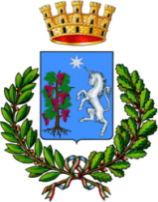 Città di BitettoMedaglia d’Oro al Merito CivileCittà Metropolitana di BariSettore Servizi Sociali – Politiche di Genere e Politiche GiovaniliAvviso per servizio di Trasporto Scolastico in favore di studenti disabili frequentanti scuole di istruzione secondaria superiore della Città Metropolitana di BariAnno Scolastico 2023 - 2024Si informa la cittadinanza che, al fine di consentire alla Città Metropolitana di Bari di assicurare il Servizio di Trasporto Scolastico in favore di alunni disabili frequentanti le Scuole di Istruzione Secondaria Superiore, per l’anno scolastico 2023/2024, è necessario formalizzare apposita richiesta, utilizzando la modulistica trasmessa alle Scuole di Istruzione Secondaria Superiore, da far pervenire, per il tramite degli Istituti Scolastici, dal 01 sino al 18 Febbraio 2022, all’Ufficio Servizio Welfare - Controllo Fenomeni Discriminatori della Città Metropolitana di Bari, al seguente indirizzo di posta elettronica certificata: politichesociali.provincia.bari@pec.rupar.puglia.it e, in caso di impossibilità, o per posta raccomandata o mediante consegna a mano all’indirizzo: via Amendola n. 189/B - 70126 Bari. Si precisa che, il requisito primario di accesso al servizio è l’essere in possesso della certificazione di invalidità, ai sensi della Legge 104/92 art. 3 comma 3, rilasciata dalla Commissione medica competente.Saranno accolte le istanze pervenute nei termini e complete della documentazione richiesta, subordinatamente e nei limiti dell’ammontare delle risorse finanziarie assegnate dalla Regione Puglia.In caso di risorse finanziarie insufficienti o di esubero di domanda rispetto ai livelli storici, saranno adottati i seguenti criteri di priorità: ISEE familiare pari/inferiore ad € 15.000,00;assenza di mezzi propri o di componenti del nucleo familiare, che possano effettuare il trasporto, come da autocertificazione, rilasciata ai sensi dell’art. 46 del D.P.R. n. 445 del 28/12/2000.Per eventuali informazioni e chiarimenti è possibile contattare i seguenti numeri telefonici: 080/5412648 (Rag. Gesuita Pasquale) e 080/5412683 (Ins. Fortunato Maria Antonietta).Bitetto, 25/01/2023     Il Responsabile del Settore Dott.ssa Maria Silvia Chimienti         L’Assessore al Welfare       Avv. Anna Rosa Clavelli